Bildungsplan 2016, Französisch als zweite Fremdsprache Didaktisch-methodische Vorüberlegungen zur Kompetenzschulung und weiteren Zielsetzung: * Hinweise zur DVD-Sammlung „Les histoires du Père Castor“ (… les grands classiques de la littérature enfantine …)Die für den Fernsehsender France 3 produzierten Zeichentrickfilme sind entsprechend der aus den Kinder-büchern „Albums du Père Castor“ (Flammarion) bekannten, gezeichneten Figuren gestaltet.Die Fabel „Bravo Tortue“ ist wie viele andere dieser Videos im Internet unter „youtube“ abrufbar. Die einfachen Hörsehtexte mit größtenteils schon bekanntem, einfachen Wortschatz, klarer Syntax, überschaubarer Grammatik sowie redundanten Aussagen und kindgerechten Bildern erleichtern den SuS den Zugang zu den ihnen teilweise bekannten Geschichten (Fabeln, Märchen, Legenden, bekannte Kinder-geschichten bzw. Lebenslehren).M1 Fiche de travail	–  Arbeitsanweisungen und Hinweise vor dem ersten Abspielen des FilmsConsignes:	Tu vas entendre et regarder la petite vidéo «Bravo tortue» (deux fois). Dans l’histoire du cadre (Rahmenhandlung), tu rencontres le père Castor avec ses trois enfants, deux garçons et une fille. Il raconte l’histoire «Bravo tortue» à ses enfants. Avant le premier visionnage :Regarde et lis les stratégies en bas de la page (↓) et à la page suivante (M 1 a). Elles aident à mieux comprendre l’histoire (= Binnenhandlung). Lis les devoirs (M 2, 1. - 8.) pour bien les comprendre.Pendant le deuxième visionnage: Tu peux prendre des notes.Après le visionnage:Complète la fiche de travail (M 2, deux pages) avec les devoirs à choix multiples.Contrôle tes résultats avec les fiches de solutions (M 2 a, deux pages) Discute avec tes camarades de classe et ton professeur de l’histoire (M 3, auf Deutsch ☺)Stratégies: la structure de l’histoire et les bases lexicales (1) – möglicher Tafel-/FolienanschriebM1 a Fiche de travail: 	weitere Hinweise zum Wortschatz vor dem ersten Abspielen des Films (Bravo Tortue“), strukturiert nach WorterklärungsstrategienStratégies : les bases lexicales (2) M 2 	La compréhension de l’écoute et du visionnage (Père Castor : «Bravo tortue»)Les devoirs :M 2 a	les solutions 		Père Castor : «Bravo tortue»Les devoirs :M 2 a	 les solutions 		Père Castor : «Bravo tortue»					page 2M 3	Hintergrundinformationen		(für Varianten / die Interpretation etc.)Version française du résumé «Bravo Tortue» :Le père Castor raconte l’histoire suivante à ses trois enfants, une fille et deux garçons, qui s’appellent Câline, Grignote et Benjamin.C’est l’histoire de Poussette, la tortue, qui veut se mesurer avec Vif, le lapin (lièvre), dans une course. La tortue se lève tôt et marche lentement mais ne s’arrête jamais, tandis que Vif se lève tard, prend son temps pour jouer, pour manger et pour dormir, car il est certain d’arriver avant Poussette. Le résultat : c’est la tortue qui gagne et le lapin, trop arrogant, qui perd.Cette vidéo correspond à l’histoire du « Lièvre et de la Tortue »dans la fable de La Fontaine dont la morale était : Rien ne sert de courir; il faut partir à point.Zusammenfassung des InhaltsDie Zeichentrickgeschichte ist eine Zeichentrickadaptation an Aesops (6. Jh. v. Chr.) bzw. Lafontaines (17. Jh.) bekannter Fabel vom „Hasen und der Schildkröte“. Sie handelt von zwei sehr unterschiedlichen Tieren, der Schildkröte Poussette und dem Hasen Vif, die entsprechend ihrem Naturell sehr unterschiedlich leben, denken und handeln. Während Poussette ihr Haus sehr penibel sauber hält und auch ihren Garten mit viel Bedacht pflegt, hat Vif ein unordentliches Zuhause, keinen Garten und jagt deswegen eines Tages, auf dem Weg zum Karottenfeld, gedankenlos und zerstörerisch über Poussettes mühsam Angebautes hinweg.Als der Hase statt einer Entschuldigung recht überheblich seine Eile anführt und seine Schnelligkeit rühmt und sich sogar über Poussettes Langsamkeit mokiert, schlägt diese ihm mutig eine Wette vor: Sie könne als Schildkröte bei einem Wettlauf schneller am Ziel sein als der Hase. Da Poussette wegen ihrer Langsamkeit sehr organisiert und frühzeitig startet, aber auch sehr beständig und mit nur ganz kurzer Pause ihren Weg geht, kommt sie allerdings, unter dem Beifall der Schnecke und der Maus, ebenfalls langsame und kleine Tiere, sehr gut voran.Der arrogante Hase hingegen schläft erst einmal gemütlich aus und will, mit Unterstützung seiner (laut)starken Freunde, dem Fuchs, der Otter und dem Dachs“, die Verspottung der Schildkröte besonders auskosten, indem er zwischendurch ausgiebig spielt, gut isst und dann auch noch einen Nachmittagsschlaf hält. So verschläft er schließlich den Wettlauf, denn er kann trotz größter Kraftanstrengung das Ziel nicht mehr vor Poussette erreichen.Seitdem ist er etwas kleinlauter und vor allem respektvoller gegenüber Poussette, der er nun sogar den Korb trägt. Methodische Variantenals Theaterstück inszenieren (Video aufnehmen oder klassische Aufführung)Schwerpunktmäßige Schulung (BP 2016)Hörsehverstehen eines Zeichentrickfilmsweitere Ziele Schulung der Wahrnehmung auf der Hör- und Sehebene: Informationsgehalt erkennen aus bewegten Bildern; Konzentration auf Erzählerkommentare, Aussagen während der Dialogpassagen und zusätzliche Hinweise über Gestik und MimikReaktivierung des Wortschatzes „Tätigkeiten, Tagesablauf, Freunde“Wortschatzerweiterung (meist funktional) auf der Basis von Bildern, (Wortschatz)Hinweisen (stratégies) und Weltwissen (klassische Fabel )Reaktivierung der Verben (bes. der unregelmäßigen, der Imperative); des futur composé, der Infinitivsätze, Adjektive, Präpositionen etc. Thema / QuelleMaterial„Bravo tortue“ - Französischer Kurzfilm / Zeichentrickfilm, 5 Minuten, https://www.youtube.com/watch?v=zjiaXSMkOsM	*klassische Fabel „Hase und Schildkröte“Fiches de travail (bases lexicales, (halb)geschlossene Aufgaben, Lösungen)Hintergrundinformationen, zweisprachige Zusammenfassung (M 1 – M 3)Klasse Klasse 7Lehrwerksanbindung z. B. A plus! 2, unité 1 «Charlottes et ses copains» (am Ende der Lektion)bereits erworbene Basis an sprachlichen MittelnWortschatzerweiterung (funktional, vgl. +)Wortschatz : Tiere (+ castor, lièvre, tortue, escargot, loutre, blaireau); Adjektive (+ rapide ↔ lent / lentement; petit; fort ↔ faible; fatigué,e)Grammatik: Grundverben être, avoir, travailler, marcher, (+ courir) ein-fache (verneinte) Aussage- und Fragesätze, Präpositionen: dans ↔ dehors, avant ↔ après; devant ↔ derrière; Infinitivsätze, Indirekte RedeStruktur Hördokument/Sprecheranzahl /Erzählerkommentareattraktive, abwechslungsreiche und altersgerechte Tierfabel; bildgestützte Erzählerkommentare, Dialoge zwischen vorwiegend zwei Tieren mit stark ausgeprägter Gestik und Mimik Methodik, Sozialformen,Differenzierung, LernstandsdiagnoseLV, UG (vor und nach der Filmpräsentation, bei der Wortschatzeinführung, vgl. stratégies TA/FA), EA (HSV-Aufgaben)Variante: der Wortschatz kann von leistungsstarken Schüler auch vorab selbstständig mit den „stratégies“ (1) und (2) erschlossen werdenLösungsblätter zur Eigenkontrollezeitlicher Rahmen 2 Unterrichtsstunden Anfang : Rahmenhandlung (l’histoire du cadre – au début)= Un castor avec ses trois enfants, deux garçons et une fille raconte une histoire (= Binnenhandlung) = le castor habite sous la terre. Il est souvent dans l’eau. Sous l’eau, il fait des barrières (vgl. Fremdwort) Anfang : Rahmenhandlung (l’histoire du cadre – au début)= Un castor avec ses trois enfants, deux garçons et une fille raconte une histoire (= Binnenhandlung) = le castor habite sous la terre. Il est souvent dans l’eau. Sous l’eau, il fait des barrières (vgl. Fremdwort) Anfang : Rahmenhandlung (l’histoire du cadre – au début)= Un castor avec ses trois enfants, deux garçons et une fille raconte une histoire (= Binnenhandlung) = le castor habite sous la terre. Il est souvent dans l’eau. Sous l’eau, il fait des barrières (vgl. Fremdwort) Binnenhandlung : 	il y a deux groupes 	↙ d’animaux ↘	le lièvre (= un grand lapin,  		la tortue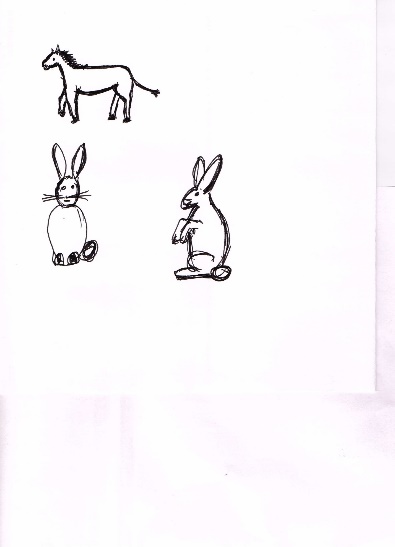 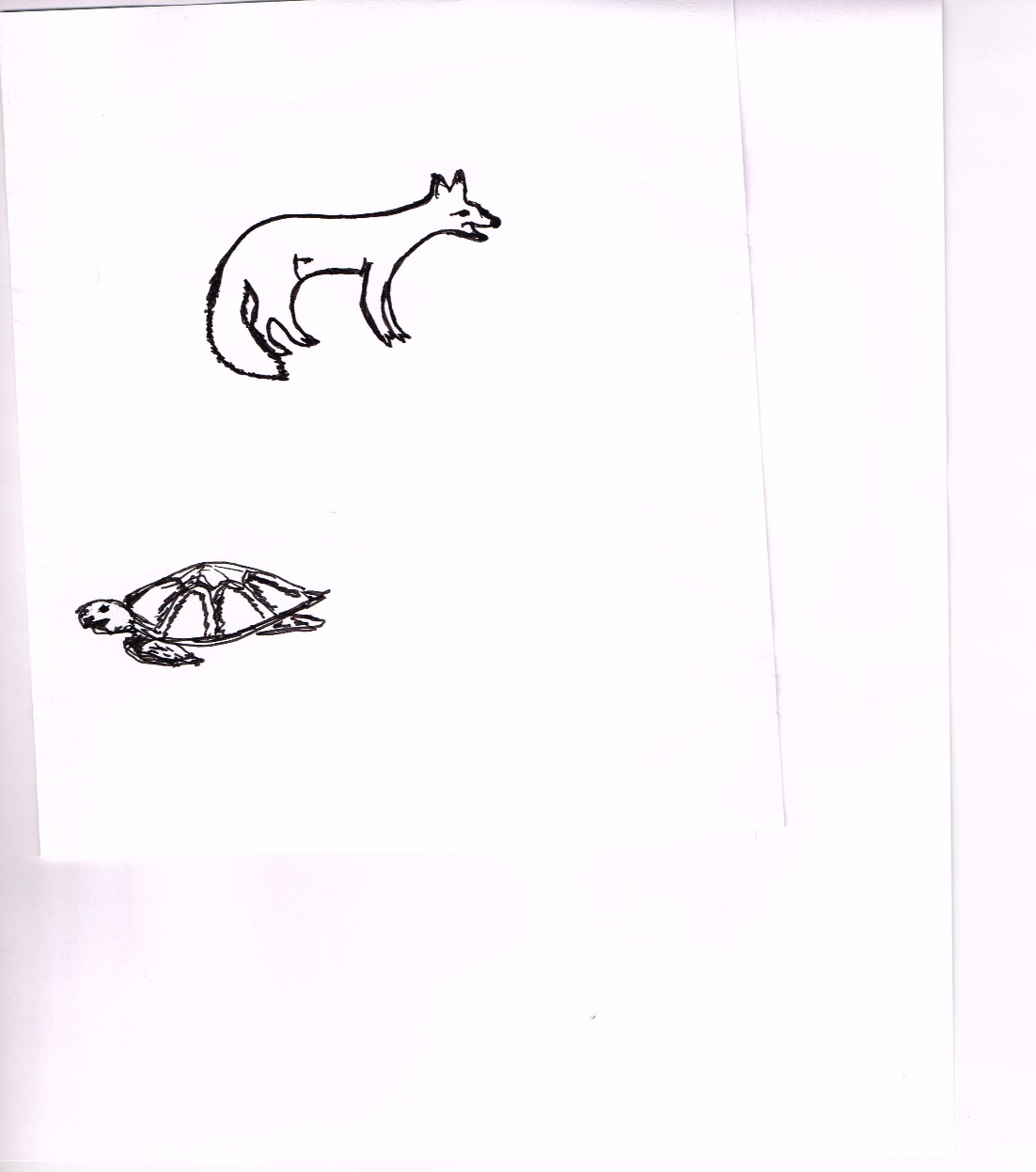 le grand cousin du lapin)le renard, son ami		l’escargot (m.), son ami     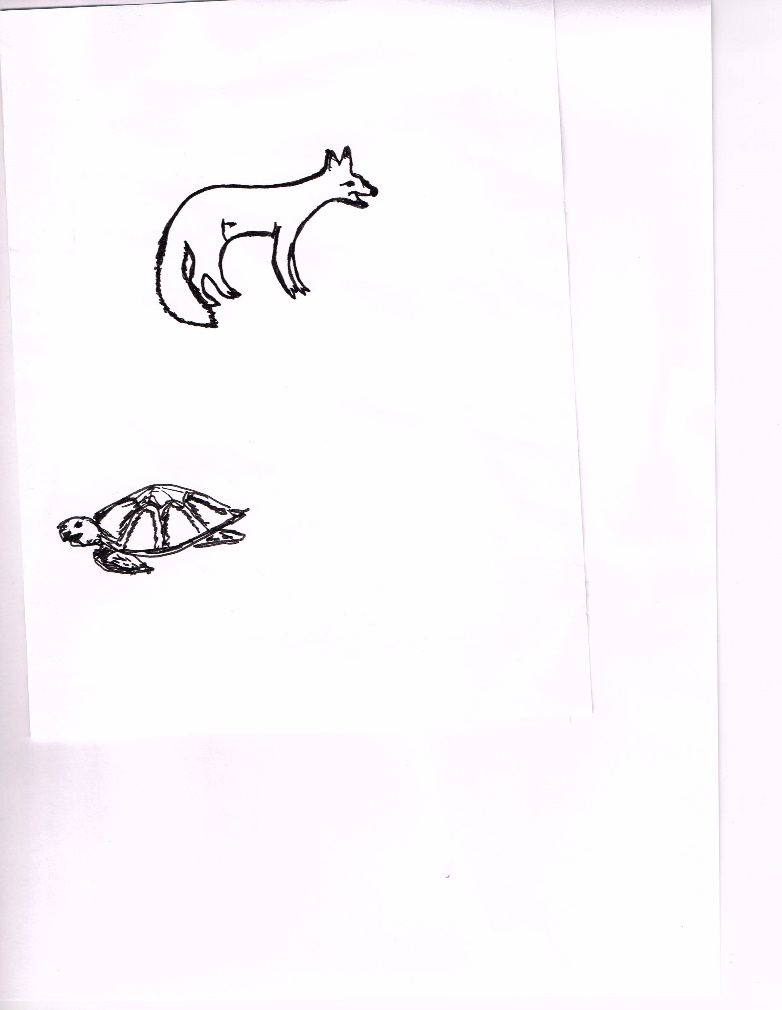 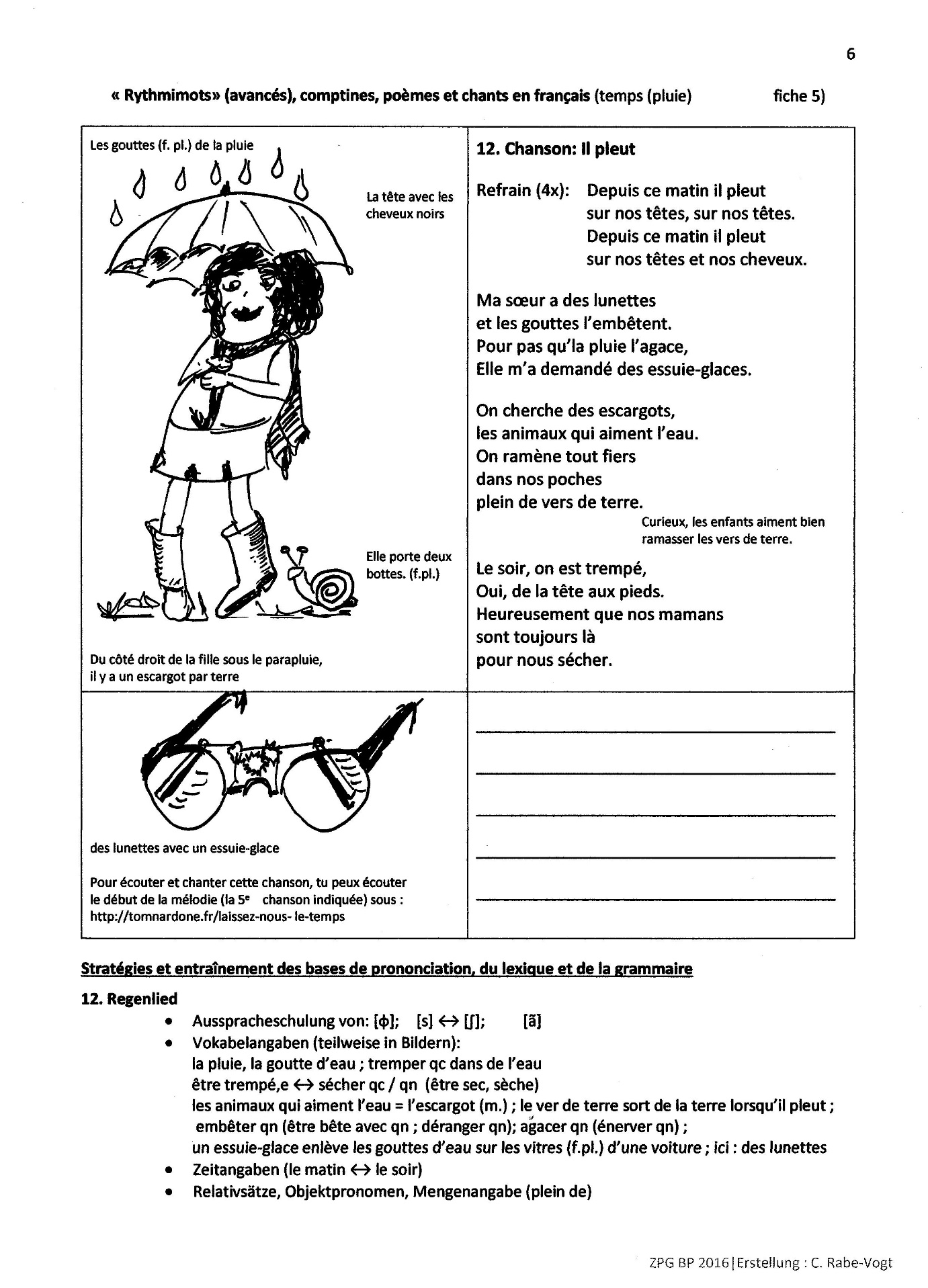 la loutre 	(die Otter)			la sourisle blaireau	(der Dachs)	↓						↓	les grands amis du lapin		↔	les petits amis de la tortue	être rapide (schnell)				être lent,e (langsam)	= courir vite 					= marcher lentement (= doucement)	↓						↓ils sont forts (= stark)				ils sont faibles (= schwach) Ende der Rahmenhandlung (l’histoire du cadre – à la fin)Le père castor répond aux questions de ses enfants; il parle du film – il l’expliqueEnde der Rahmenhandlung (l’histoire du cadre – à la fin)Le père castor répond aux questions de ses enfants; il parle du film – il l’expliqueEnde der Rahmenhandlung (l’histoire du cadre – à la fin)Le père castor répond aux questions de ses enfants; il parle du film – il l’expliqueGegensätze (Antonyme)propre (adjectif)			↔ 	sale (adjectif → unité 6)= on balaie (man fegt) la maison			= on ne balaie jamais la maisonêtre pressé, e / ça presse 		↔	avoir le temps(vgl. süddeutsch: ‘pressieren’)	le (petit-) déjeuner (on le mange 	↔	le dîner (on le mange le soir)(le matin) / à midi)être loin de qc / qn 			↔	être proche de qc / qc 						(vgl. le futur proche)gagner une course /			↔	perdre qc /= arriver au but (am Ziel) le premier		= arriver au but le dernierGleichbedeutende Wörter (Synonyme)être étonné, e 			être surpris, e (une surprise – vgl. anglais)se moquer de qn / qc		trouver très drôle qn / qc ; rire de qn / qcfaire un somme			faire la sièste (dormir l’après-midi)Umschreibungen (Definitionen)une cabane			une petite maison (au jardin)arroser le jardin 		il ne pleut pas, alors, on donne de l’eau 				aux plantes / légumes avec un arrosoirla patte				le pied d’un animal↑       la petite patte de la tortueWortfamilien / Ableitungencourir (il court) /		aller / être très vite faire une course 		faire une compétition (vgl. anglais, Wettlauf)le coucher de soleil		(der Sonnenuntergang), c’est le moment,se coucher (au lit)		quand le soleil se couche / va au lit, le soir1. Coche la bonne réponse.1. Coche la bonne réponse.1. Coche la bonne réponse.vraifauxVif, le lièvre, a une cabane propre.Poussette, la tortue, a une maison sale.Vif, le lièvre, a un jardin pour ses carottes.Poussette, la tortue, a un jardin pour sa salade.2. Coche les deux bonnes réponses.2. Coche les deux bonnes réponses.2. Coche les deux bonnes réponses.Quand le lièvre rencontre la tortue pour la première fois,Quand le lièvre rencontre la tortue pour la première fois,Quand le lièvre rencontre la tortue pour la première fois,il a le temps.il aide la tortue.il discute avec la tortue.il veut chercher des légumes.3. Cochez la bonne réponse.3. Cochez la bonne réponse.3. Cochez la bonne réponse.Quand la tortue rencontre le lièvre pour la première fois,Quand la tortue rencontre le lièvre pour la première fois,Quand la tortue rencontre le lièvre pour la première fois,elle adore le lièvre.elle arrose les champs.elle propose une course.elle travaille dans la maison.4 . Coche les deux bonnes réponses.4 . Coche les deux bonnes réponses.4 . Coche les deux bonnes réponses.La course des deux animauxLa course des deux animauxLa course des deux animauxa son but à la barrière.commence dans deux jours.finit le soir, après le coucher de soleil.est une surprise pour les amis du lièvre. M 2 La compréhension de l’écoute et du visionnage (Père Castor : «Bravo tortue»)		page 2M 2 La compréhension de l’écoute et du visionnage (Père Castor : «Bravo tortue»)		page 2M 2 La compréhension de l’écoute et du visionnage (Père Castor : «Bravo tortue»)		page 25. Coche la bonne réponse.5. Coche la bonne réponse.5. Coche la bonne réponse.Le jour de la compétition,vraifauxVif pense qu’il va gagner.Poussette prépare à manger.Vif prend le petit-déjeuner tôt.Poussette commence à marcher vers 10 heures du matin.6. Coche la bonne réponse.6. Coche la bonne réponse.6. Coche la bonne réponse.6. Coche la bonne réponse.6. Coche la bonne réponse.Pendant la course, Pendant la course, Pendant la course, vraifauxVif dort après le déjeuner.Vif dort après le déjeuner.Vif dort après le déjeuner.Vif joue et court avec ses amis.Vif joue et court avec ses amis.Vif joue et court avec ses amis.Poussette fait une longue pause.Poussette fait une longue pause.Poussette fait une longue pause.Poussette marche beaucoup et mange peu.Poussette marche beaucoup et mange peu.Poussette marche beaucoup et mange peu.7. Coche les deux bonnes réponses.7. Coche les deux bonnes réponses.7. Coche les deux bonnes réponses.7. Coche les deux bonnes réponses.7. Coche les deux bonnes réponses.A la fin de la course,A la fin de la course,A la fin de la course,A la fin de la course,A la fin de la course,Vif est fatigué.Vif est fatigué.Vif est fatigué.Poussette est fatiguée.Poussette est fatiguée.Poussette est fatiguée.Vif gagne à la dernière minute.Vif gagne à la dernière minute.Vif gagne à la dernière minute.Poussette est la première au but.Poussette est la première au but.Poussette est la première au but.8. Complète la phrase.	À la fin de l’histoire, Vif _______________________________________________________________________________________________________________________________________.1. Coche la bonne réponse.1. Coche la bonne réponse.1. Coche la bonne réponse.vraifauxVif, le lièvre, a une cabane propre.xPoussette, la tortue, a une maison sale.xVif, le lièvre, a un jardin pour ses carottes.xPoussette, la tortue, a un jardin pour sa salade.x2. Coche les deux bonnes réponses.2. Coche les deux bonnes réponses.2. Coche les deux bonnes réponses.Quand le lièvre rencontre la tortue pour la première fois,Quand le lièvre rencontre la tortue pour la première fois,Quand le lièvre rencontre la tortue pour la première fois,il a le temps.il aide la tortue.xil discute avec la tortue.xil veut chercher des légumes.3. Cochez la bonne réponse.3. Cochez la bonne réponse.3. Cochez la bonne réponse.Quand la tortue rencontre le lièvre pour la première fois, Quand la tortue rencontre le lièvre pour la première fois, Quand la tortue rencontre le lièvre pour la première fois, elle adore le lièvre.elle arrose les champs.xelle propose une course.elle travaille dans la maison.4 . Coche les deux bonnes réponses.4 . Coche les deux bonnes réponses.4 . Coche les deux bonnes réponses.La course des deux animauxLa course des deux animauxLa course des deux animauxxa son but à la barrière.commence dans deux jours.finit le soir, après le coucher de soleil.xest une surprise pour les amis du lièvre. 5. Coche la bonne réponse.5. Coche la bonne réponse.5. Coche la bonne réponse.Le jour de la compétition,vraifauxVif pense qu’il va gagner.xPoussette prépare à manger.xVif prend le petit-déjeuner tôt.xPoussette commence à marcher vers 10 heures du matin.x6. Coche la bonne réponse.6. Coche la bonne réponse.6. Coche la bonne réponse.Pendant la course, vraifauxVif dort après le déjeuner.xVif joue et court avec ses amis.xPoussette fait une longue pause.xPoussette marche beaucoup et mange peu.x7. Coche les deux bonnes réponses.7. Coche les deux bonnes réponses.7. Coche les deux bonnes réponses.A la fin de la course,A la fin de la course,A la fin de la course,xVif est fatigué.Poussette est fatiguée.Vif gagne à la dernière minute.xPoussette est la première au but.8. Complète la phrase.	À la fin de l’histoire, Vif est sympa avec Poussette et l’aide (porte son panier). 